Landmark Toowoomba Supreme Nominations open 1st April 2019 close 5th April 2019 via Campdraft Central2019 Competition Terms & Conditions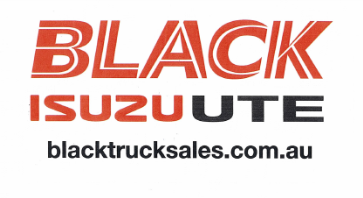 $10,000 Black Truck Sales Novice Campdraft2019 entry fee: $176 including GSTEntries to be completed by registered owners of each horsePurchasers and vendors from any previous Landmark Toowoomba Supreme Sales are entitled to nominate up to four (4) runs.Anyone who has not been a previous purchaser or vendor at a Landmark Toowoomba Supreme Sale is entitled to nominate up to two (2) runs.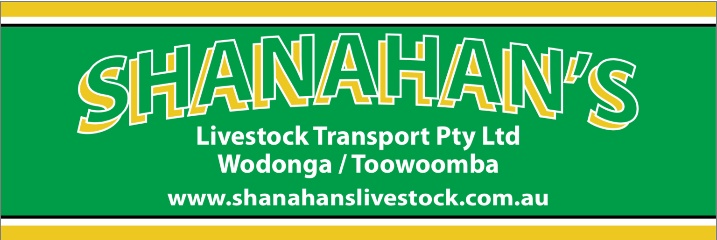 $6,000 Shanahan’s Livestock Transport Open Campdraft 2019 entry fee: $110 including GSTEntries to be completed by registered owners of each horse.Purchasers and vendors from any previous Landmark Toowoomba Supreme Sales are entitled to nominate up to four (4) runs.Anyone who has not been a previous purchaser or vendor at a Landmark Toowoomba Supreme Sale is entitled to nominate up to two (2) runs.The Open Campdraft will be conducted under Australian Campdraft Association (ACA) rules.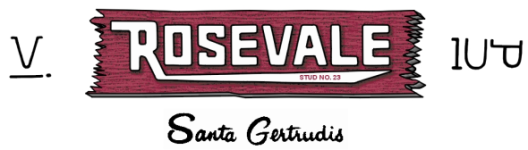 $5,000 Rosevale Santa Gertrudis 5&U Challenge 2019 entry fee: $220 including GSTEntries to be completed by registered owners of each horse.Nominations are open to any horse and rider. Registration papers or a signed report from registered veterinarian must be presented to verify age. The 5 Years & Under Landmark Challenge will include both “dry” and “wet” work.	Details of working patterns will be made available prior to the 2019 event.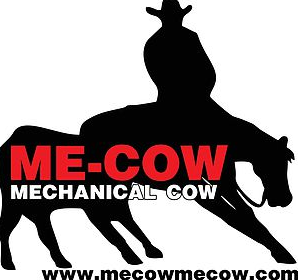 $12,000 Landmark Supreme Me-Cow Mechanical Cow 5&U CampdraftEntries to be completed by registered owners of each horse.Lot number and year purchased must be supplied on entry.Horses are not eligible if they have not been transferred into the purchaser’s name.	(2016 drop progeny: 3 years eligible)	(2015 drop progeny: 2 years eligible)	(2014 drop progeny: 1 year eligible)Horses and owners will only be eligible for the prize money attached to the 2019 Landmark Supreme 5&U Campdraft if all the following conditions are adhered to:Horse was purchased at a previous Landmark Toowoomba Supreme Sale (as a ridden horse) and remains owned by the original purchaser. Transfer of ownership must have been completed from original vendor to the successful buyer.Horse must be 5 years old or under at the date of the Landmark Supreme 5&U Campdraft.A horse can be entered in multiple Landmark Supreme 5&U Campdrafts whilst they are under the age of 5, but if they win any Landmark Supreme 5&U Campdrafts, they become ineligible to compete in this event in the future.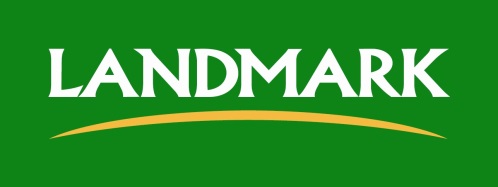 $20,000 Landmark 2 year old ChallengeEntries to be completed by registered owners of each horse.Horses are not eligible if they have not been transferred into the purchaser’s name.Lot number and year purchased must be supplied on entry.Horses and owners will only be eligible for the prize money attached to the 2019 Landmark Supreme 2 year old Challenge if all of the following conditions are adhered to:Horse was purchased at the 2018 Landmark Toowoomba Supreme Sale as a yearling, and remains owned by the original purchaser. Transfer of ownership must have been completed from 2018 vendor to the successful buyer.The horse must be aged 36 months or less on the first day of competition.$2,000 (10% of total prize pool) will be awarded to the original vendor who sold the 2019 2 year old Challenge Champion at the 2018 sale (yearling).The 2019 Landmark Supreme 2 year old Challenge will include “working” and “utility” patterns, details of which will be available prior to the 2019 event.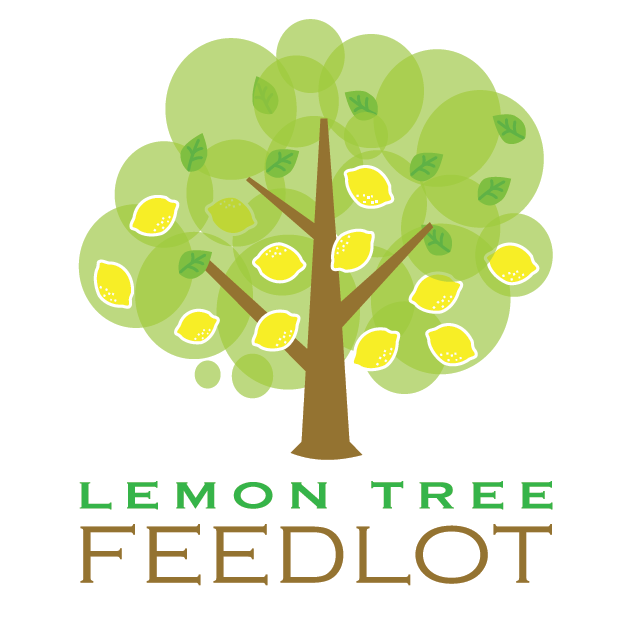 $8,000 Lemontree Feedlot Masters CampdraftEntries to be completed by registered owners of each horse.Horses are not eligible if they have not been transferred into the purchaser’s name.Lot number and year purchased must be supplied on entry.Horses and owners will only be eligible for the prize money attached to the 2019 Lemontree Feedlot Masters Campdraft if all the following conditions are adhered to:Horse was purchased at the 2018 Landmark Toowoomba Supreme Sale.Horse must be 6 years old or over at the date of the Lemontree Feedlot Masters Campdraft.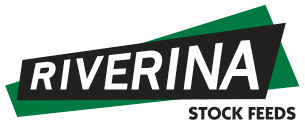 $2,500 Riverina Stock Feeds Champion of Champions CampdraftThe highest 3 scores from the finals of each event (Novice, Open, Masters and Supreme Campdrafts) will compete in one clean-slate round.Must be the same horse and rider combination to compete.  